Объекты в Blender. Практическая работа "Молекула воды".№ЗаданиеСпособ выполненияИллюстрация1Запустив Blender, удалить куб.
Клавиша Delete Ok2Добавить на сцену цилиндр.Выбрать: Add -> Mesh -> Cylinder.3Удостоверьтесь, что вы находитесь в объектном режиме.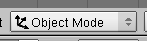 4Уменьшить цилиндр по всем осям до 0.3 от прежних размеров.Нажать S, затем, зажав Ctrl, двигать мышью пока значения в левом ниженем углу 3D-окна не станут равны 0.3. 

Закрепить, щелкнув левой клавишей мыши.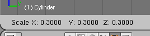 5Вид спереди.1 на NumLock.6Увеличить цилиндр по оси Z в 7.5 раза.Нажать S, затем Z, и, зажав Ctrl, двигать мышью пока значения в левом нижнем углу 3D-окна не станет равно 7.5. 

Закрепить, щелкнув левой клавишей мыши.7Повернуть цилиндр на 90 градусов по оси Y.Нажать R, затем Y, и, зажав Ctrl, двигать мышью пока значения в левом нижнем углу 3D-окна не станет равно 90. 

Закрепить, щелкнув левой клавишей мыши.8Продублировать цилиндр. Копию переместить по оси X так, чтобы два цилиндра касались друг другаДублирование: Shift + D. 
X, затем перемещение с помощью мыши.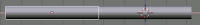 9Поскольку в молекуле воды угол связи H-O-H равен 104.5 градусов, то следует развернуть второй цилиндр
по оси Y на 75.5 градусов (180-104.5).R, затем Y10Совместить концы цилиндров.Перемещать с помощью мыши за красную и синюю стрелки-оси.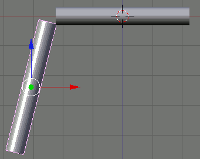 11Разместить 3D-курсор в точке соединения двух цилиндровЩелчок  левой клавишей мыши12Добавить сферу (которая будет служить моделью атома кислородаВыбрать: Add -> Mesh -> UVSphere.
13Два раза продублировать сферу, а дубликаты перенести на концы цилиндров.Дублирование: Shift + D. 
Перемещение с помощью мыши.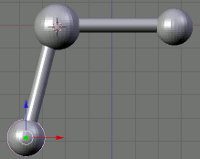 14Уменьшить крайние шары до значения 0.8 от первоначального.S. Перемещение мыши при зажатом Ctrl.15Объединить все элементы модели.Выделение группы элементов: поочередный щелчок правой кнопкой мыши при зажатой клавише Shift. 

Объединение: Ctrl + J.16Переключиться на вид из камеры0 на NumLock.17Откорректировать размещение модели на сценеС помощью инструментов перемещения и поворота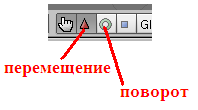 18Сохранить файл.F2